HARTMANN GROUP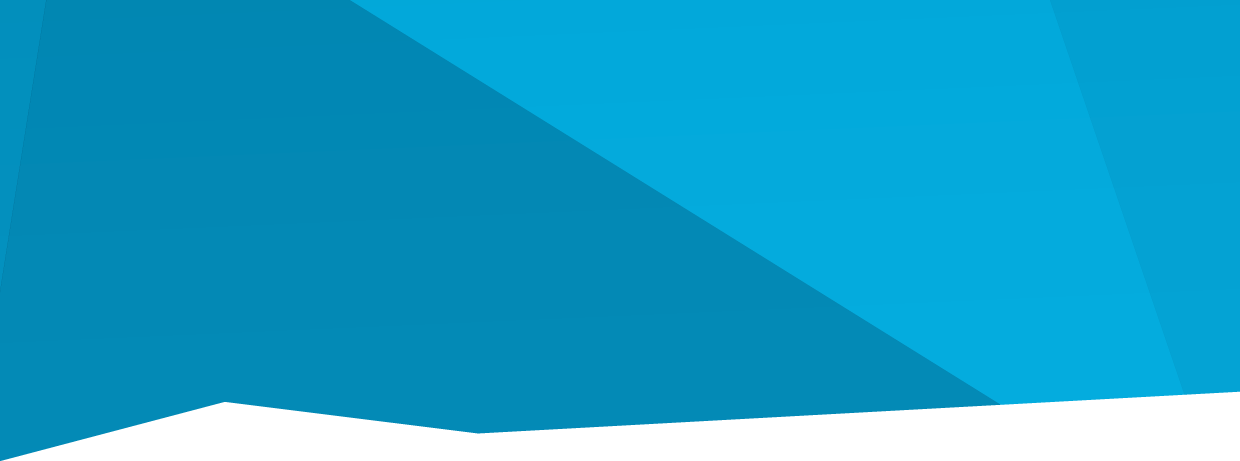 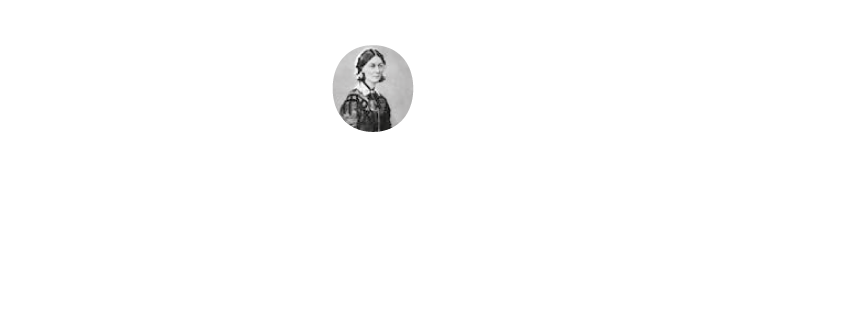 Česká republikaTisková zprávaMarie Mošová (39) se stala členkou vedení HARTMANN – RICO Brno 13. února 2020 – Vedení společnosti HARTMANN – RICO posiluje další žena. Marie Mošová rozšířila řady obchodního vedení společnosti a získala pozici manažerky Business Unit. Přebírá zodpovědnost za řízení obchodu a marketingu lékárenského a institucionálního trhu zaměřeného primárně na oblast inkontinence, hojení ran a produktů osobní diagnostiky.„Majka je osobností, která na sobě neustále pracuje, dokáže motivovat týmy a ve firmě získala cenné komplexní zkušenosti nejen v oblasti prodeje a marketingu, ale rovněž v rámci mezinárodního působení skupiny,“ říká Tomáš Groh, výkonný ředitel a člen představenstva společnosti HARTMANN – RICO.
Hlavním úkolem jejího týmu jsou rozvoj trhu a zároveň stabilizace trhu inkontinence. Ten rozkolísala změna pravidel preskripce, která vstoupila v platnost 1. prosince 2019. „Využívání nových tržních příležitostí a získávání vyšších tržních podílů na všech důležitých trzích pro HARTMANN – RICO,“ vytyčila své cíle Mošová. Marie Mošová vystudovala podnikovou ekonomiku na Masarykově univerzitě v Brně. Mezinárodní obchod studovala na Kymenlaakso University ve Finsku a lidská práva na Boloňské univerzitě. Byla sedm let lektorkou Českého červeného kříže. Pracovala pro Tescomu a Simply You Pharmaceuticals. 